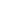 Grade 91st Week A + B9 – 18JANUARY2019CLASSDATECOMPLETEDTEACHERS ACTIVITIESLESSON 1 + 2 due to the fact that you may have missed some of your classes for day 1 and 2. That means that some classes you will have to complete this all in one lesson whereas others you can split over 2 lessons.1) Welcome to Life Orientation 20192) Class rules3) Go through year slides (ys) 1-54) Will be working in Workbooks and a portfolio file and organisation is vital. Learners must      write their names in their work books5) Ask learners (if possible) to bring a portfolio file to the next lesson with file dividers in6) Handout and go through referencing sheet in detail (stick in book).7) Show them Website http://www.jeppeboyslifeorientation.com/ and explain fullyTEACHERS ACTIVITIESLESSON 1 + 2 due to the fact that you may have missed some of your classes for day 1 and 2. That means that some classes you will have to complete this all in one lesson whereas others you can split over 2 lessons.1) Welcome to Life Orientation 20192) Class rules3) Go through year slides (ys) 1-54) Will be working in Workbooks and a portfolio file and organisation is vital. Learners must      write their names in their work books5) Ask learners (if possible) to bring a portfolio file to the next lesson with file dividers in6) Handout and go through referencing sheet in detail (stick in book).7) Show them Website http://www.jeppeboyslifeorientation.com/ and explain fullyTEACHERS ACTIVITIESLESSON 1 + 2 due to the fact that you may have missed some of your classes for day 1 and 2. That means that some classes you will have to complete this all in one lesson whereas others you can split over 2 lessons.1) Welcome to Life Orientation 20192) Class rules3) Go through year slides (ys) 1-54) Will be working in Workbooks and a portfolio file and organisation is vital. Learners must      write their names in their work books5) Ask learners (if possible) to bring a portfolio file to the next lesson with file dividers in6) Handout and go through referencing sheet in detail (stick in book).7) Show them Website http://www.jeppeboyslifeorientation.com/ and explain fullyTEACHERS ACTIVITIESLESSON 1 + 2 due to the fact that you may have missed some of your classes for day 1 and 2. That means that some classes you will have to complete this all in one lesson whereas others you can split over 2 lessons.1) Welcome to Life Orientation 20192) Class rules3) Go through year slides (ys) 1-54) Will be working in Workbooks and a portfolio file and organisation is vital. Learners must      write their names in their work books5) Ask learners (if possible) to bring a portfolio file to the next lesson with file dividers in6) Handout and go through referencing sheet in detail (stick in book).7) Show them Website http://www.jeppeboyslifeorientation.com/ and explain fullyTEACHERS ACTIVITIESLESSON 1 + 2 due to the fact that you may have missed some of your classes for day 1 and 2. That means that some classes you will have to complete this all in one lesson whereas others you can split over 2 lessons.1) Welcome to Life Orientation 20192) Class rules3) Go through year slides (ys) 1-54) Will be working in Workbooks and a portfolio file and organisation is vital. Learners must      write their names in their work books5) Ask learners (if possible) to bring a portfolio file to the next lesson with file dividers in6) Handout and go through referencing sheet in detail (stick in book).7) Show them Website http://www.jeppeboyslifeorientation.com/ and explain fullyTEACHERS ACTIVITIESLESSON 1 + 2 due to the fact that you may have missed some of your classes for day 1 and 2. That means that some classes you will have to complete this all in one lesson whereas others you can split over 2 lessons.1) Welcome to Life Orientation 20192) Class rules3) Go through year slides (ys) 1-54) Will be working in Workbooks and a portfolio file and organisation is vital. Learners must      write their names in their work books5) Ask learners (if possible) to bring a portfolio file to the next lesson with file dividers in6) Handout and go through referencing sheet in detail (stick in book).7) Show them Website http://www.jeppeboyslifeorientation.com/ and explain fullyGrade 92nd Week A + B22 JANUARY -1 FEBRUARY2019CLASSDATECOMPLETEDLESSON 1Handout LO task 1Explain how the goal is for at least 100 students to get a distinction this year, which will require hard work.Use the entire lesson to go through it in detail & make sure all is understood & in orderALL LEARNERS to complete their golden tickets which will act as their exit pass for this lessonMake sure their names are these tickets and that they are kept safe by you.Explain to your class that if no project comes in, then this is the mark that will count.Give the due date to them: 14th February 2019Learners to start reading through and working on task for the remainder of the lesson.TELL THEM THEY HAVE 1 lesson next time for them to use their phones/laptops to work on their tasks. They will then need to complete it in their own time. Tell them to come prepared with research to the next lesson.NOTE TO EDUCATORStandardisation of LO task: Friday 15th February in my class 49b at 2nd breakLO Moderation due: Monday 18th FebruaryModeration returned to you: Wednesday the 20th FebruaryLO tasks marked and into EdAdmin: Monday 25th FebruaryLESSON 1Handout LO task 1Explain how the goal is for at least 100 students to get a distinction this year, which will require hard work.Use the entire lesson to go through it in detail & make sure all is understood & in orderALL LEARNERS to complete their golden tickets which will act as their exit pass for this lessonMake sure their names are these tickets and that they are kept safe by you.Explain to your class that if no project comes in, then this is the mark that will count.Give the due date to them: 14th February 2019Learners to start reading through and working on task for the remainder of the lesson.TELL THEM THEY HAVE 1 lesson next time for them to use their phones/laptops to work on their tasks. They will then need to complete it in their own time. Tell them to come prepared with research to the next lesson.NOTE TO EDUCATORStandardisation of LO task: Friday 15th February in my class 49b at 2nd breakLO Moderation due: Monday 18th FebruaryModeration returned to you: Wednesday the 20th FebruaryLO tasks marked and into EdAdmin: Monday 25th FebruaryLESSON 1Handout LO task 1Explain how the goal is for at least 100 students to get a distinction this year, which will require hard work.Use the entire lesson to go through it in detail & make sure all is understood & in orderALL LEARNERS to complete their golden tickets which will act as their exit pass for this lessonMake sure their names are these tickets and that they are kept safe by you.Explain to your class that if no project comes in, then this is the mark that will count.Give the due date to them: 14th February 2019Learners to start reading through and working on task for the remainder of the lesson.TELL THEM THEY HAVE 1 lesson next time for them to use their phones/laptops to work on their tasks. They will then need to complete it in their own time. Tell them to come prepared with research to the next lesson.NOTE TO EDUCATORStandardisation of LO task: Friday 15th February in my class 49b at 2nd breakLO Moderation due: Monday 18th FebruaryModeration returned to you: Wednesday the 20th FebruaryLO tasks marked and into EdAdmin: Monday 25th FebruaryLESSON 2Work on task in class on laptops/phonesLESSON 2Work on task in class on laptops/phonesLESSON 2Work on task in class on laptops/phonesGrade 93rd Week A + B5 - 15FEBRUARY2019CLASSDATECOMPLETEDLESSON 1Explain to learners that the majority of lessons will consist of a short video (I encourage them to take notes of the clip for study purposes) as well as a recap question which everyone must complete. Recap questions are to be answered in their books (we just want to see that learners are on the right track- if not you must reteach the section). You will also give them the answers to those recap questions once they have been completed in each lesson. Obviously this system can be replaced by using Socrativ when you have it up and running. Also tell them that anything not completed in class becomes homework.Go through slides: 6-10LESSON 1Explain to learners that the majority of lessons will consist of a short video (I encourage them to take notes of the clip for study purposes) as well as a recap question which everyone must complete. Recap questions are to be answered in their books (we just want to see that learners are on the right track- if not you must reteach the section). You will also give them the answers to those recap questions once they have been completed in each lesson. Obviously this system can be replaced by using Socrativ when you have it up and running. Also tell them that anything not completed in class becomes homework.Go through slides: 6-10LESSON 1Explain to learners that the majority of lessons will consist of a short video (I encourage them to take notes of the clip for study purposes) as well as a recap question which everyone must complete. Recap questions are to be answered in their books (we just want to see that learners are on the right track- if not you must reteach the section). You will also give them the answers to those recap questions once they have been completed in each lesson. Obviously this system can be replaced by using Socrativ when you have it up and running. Also tell them that anything not completed in class becomes homework.Go through slides: 6-10LESSON 2Check books at door (if not uptodate then demerits)Go through slide: 11-17LESSON 2Check books at door (if not uptodate then demerits)Go through slide: 11-17LESSON 2Check books at door (if not uptodate then demerits)Go through slide: 11-17Grade 94th Week A + B19 FEBRUARY -1 MARCH2019CLASSDATECOMPLETEDLESSON 1Check books at door (if not uptodate then demerits)Go through slide: 18-22LESSON 1Check books at door (if not uptodate then demerits)Go through slide: 18-22LESSON 1Check books at door (if not uptodate then demerits)Go through slide: 18-22LESSON 2Check books at door (if not uptodate then demerits)Go through slide: 23-30LESSON 2Check books at door (if not uptodate then demerits)Go through slide: 23-30LESSON 2Check books at door (if not uptodate then demerits)Go through slide: 23-30Grade 95th Week A + B4 - 15MARCH2019CLASSDATECOMPLETEDLESSON 11) Let learners go on Google classroom to view their tasks    Go through in detail and do corrections.2) For the remainder of the lesson catch up or go through website or psconnecthttp://www.jeppeboyslifeorientation.com/ https://www.psconnect.co.za/ LESSON 11) Let learners go on Google classroom to view their tasks    Go through in detail and do corrections.2) For the remainder of the lesson catch up or go through website or psconnecthttp://www.jeppeboyslifeorientation.com/ https://www.psconnect.co.za/ LESSON 11) Let learners go on Google classroom to view their tasks    Go through in detail and do corrections.2) For the remainder of the lesson catch up or go through website or psconnecthttp://www.jeppeboyslifeorientation.com/ https://www.psconnect.co.za/ LESSON 2Check books at door (if not uptodate then demerits)Go through slide: 31-38LESSON 2Check books at door (if not uptodate then demerits)Go through slide: 31-38LESSON 2Check books at door (if not uptodate then demerits)Go through slide: 31-38Grade 91st Week A + B2 (Tuesday) - 12April2019CLASSDATECOMPLETEDLESSON 1Check books at door (if not uptodate then demerits)Go through slide: 39-48LESSON 1Check books at door (if not uptodate then demerits)Go through slide: 39-48LESSON 1Check books at door (if not uptodate then demerits)Go through slide: 39-48LESSON 2Check books at door (if not uptodate then demerits)Go through slide: 49-58LESSON 2Check books at door (if not uptodate then demerits)Go through slide: 49-58LESSON 2Check books at door (if not uptodate then demerits)Go through slide: 49-58Grade 92nd Week A + B16 - 26April2019CLASSDATECOMPLETEDLESSON 1Check books at door (if not uptodate then demerits)Go through slide: 59-66LESSON 1Check books at door (if not uptodate then demerits)Go through slide: 59-66LESSON 1Check books at door (if not uptodate then demerits)Go through slide: 59-66LESSON 2Handout LO task 3Explain how the goal is for at least 100 students to get a distinction this year, which will require hard work.Use the entire lesson to go through it in detail & make sure all is understood & in orderALL LEARNERS to complete their golden tickets which will act as their exit pass for this lessonMake sure their names are these tickets and that they are kept safe by you.Explain to your class that if no project comes in, then this is the mark that will count.Give the due date to them: 1st August 2019Learners to start reading through and working on task for the remainder of the lesson.TELL THEM THEY HAVE 1 lesson next time for them to use their phones/laptops to work on their tasks. They will then need to complete it in their own time. Tell them to come prepared with research to the next lesson.NOTE TO EDUCATORStandardisation of LO task: Friday 2nd August in my class 49b at 2nd breakLO Moderation due: Monday 5th AugustModeration returned to you: Wednesday the 7th AugustLO tasks marked and into EdAdmin: Monday 12th AugustLESSON 2Handout LO task 3Explain how the goal is for at least 100 students to get a distinction this year, which will require hard work.Use the entire lesson to go through it in detail & make sure all is understood & in orderALL LEARNERS to complete their golden tickets which will act as their exit pass for this lessonMake sure their names are these tickets and that they are kept safe by you.Explain to your class that if no project comes in, then this is the mark that will count.Give the due date to them: 1st August 2019Learners to start reading through and working on task for the remainder of the lesson.TELL THEM THEY HAVE 1 lesson next time for them to use their phones/laptops to work on their tasks. They will then need to complete it in their own time. Tell them to come prepared with research to the next lesson.NOTE TO EDUCATORStandardisation of LO task: Friday 2nd August in my class 49b at 2nd breakLO Moderation due: Monday 5th AugustModeration returned to you: Wednesday the 7th AugustLO tasks marked and into EdAdmin: Monday 12th AugustLESSON 2Handout LO task 3Explain how the goal is for at least 100 students to get a distinction this year, which will require hard work.Use the entire lesson to go through it in detail & make sure all is understood & in orderALL LEARNERS to complete their golden tickets which will act as their exit pass for this lessonMake sure their names are these tickets and that they are kept safe by you.Explain to your class that if no project comes in, then this is the mark that will count.Give the due date to them: 1st August 2019Learners to start reading through and working on task for the remainder of the lesson.TELL THEM THEY HAVE 1 lesson next time for them to use their phones/laptops to work on their tasks. They will then need to complete it in their own time. Tell them to come prepared with research to the next lesson.NOTE TO EDUCATORStandardisation of LO task: Friday 2nd August in my class 49b at 2nd breakLO Moderation due: Monday 5th AugustModeration returned to you: Wednesday the 7th AugustLO tasks marked and into EdAdmin: Monday 12th AugustGrade 93rd Week A + B29 April - 10 May2019CLASSDATECOMPLETEDLESSON 1Work on task on phones/laptopsLESSON 1Work on task on phones/laptopsLESSON 1Work on task on phones/laptopsLESSON 2Check books at door (if not uptodate then demerits)Go through slide: 67-72LESSON 2Check books at door (if not uptodate then demerits)Go through slide: 67-72LESSON 2Check books at door (if not uptodate then demerits)Go through slide: 67-72Grade 94th Week A + B13 - 24May2019CLASSDATECOMPLETEDLESSON 1Check books at door (if not uptodate then demerits)Go through slide: 73-78LESSON 1Check books at door (if not uptodate then demerits)Go through slide: 73-78LESSON 1Check books at door (if not uptodate then demerits)Go through slide: 73-78LESSON 2Catch up/reviseLESSON 2Catch up/reviseLESSON 2Catch up/reviseGrade 91st Week A + B9 (Tuesday) - 19July2019CLASSDATECOMPLETEDLESSON 1Go through June exam in detailLet them take photos where necessary to show parentsGet them to fileCollect files at door as their exit passLearners to continue work on task 3 due on the 18th JulyLESSON 1Go through June exam in detailLet them take photos where necessary to show parentsGet them to fileCollect files at door as their exit passLearners to continue work on task 3 due on the 18th JulyLESSON 1Go through June exam in detailLet them take photos where necessary to show parentsGet them to fileCollect files at door as their exit passLearners to continue work on task 3 due on the 18th JulyLESSON 2Learners to continue work on task 3 due on the 18th JulyLESSON 2Learners to continue work on task 3 due on the 18th JulyLESSON 2Learners to continue work on task 3 due on the 18th JulyGrade 92nd Week A + B22 July -2 August2019CLASSDATECOMPLETEDLESSON 1Learners to continue work on task 3 due on the 18th JulyLESSON 1Learners to continue work on task 3 due on the 18th JulyLESSON 1Learners to continue work on task 3 due on the 18th JulyLESSON 2Check books at door (if not uptodate then demerits)Go through slide: 79-86LESSON 2Check books at door (if not uptodate then demerits)Go through slide: 79-86LESSON 2Check books at door (if not uptodate then demerits)Go through slide: 79-86Grade 93rd Week A + B5 - 16August2019CLASSDATECOMPLETEDLESSON 1Check books at door (if not uptodate then demerits)Go through slide: 87-91LESSON 1Check books at door (if not uptodate then demerits)Go through slide: 87-91LESSON 1Check books at door (if not uptodate then demerits)Go through slide: 87-91LESSON 2Check books at door (if not uptodate then demerits)Go through slide: 92-98LESSON 2Check books at door (if not uptodate then demerits)Go through slide: 92-98LESSON 2Check books at door (if not uptodate then demerits)Go through slide: 92-98Grade 94th Week A + B19 - 30August2019CLASSDATECOMPLETEDLESSON 1Check books at door (if not uptodate then demerits)Go through slide: 99-105LESSON 1Check books at door (if not uptodate then demerits)Go through slide: 99-105LESSON 1Check books at door (if not uptodate then demerits)Go through slide: 99-105LESSON 2Do online coursesLESSON 2Do online coursesLESSON 2Do online coursesGrade 95th Week A + B2 - 13September2019CLASSDATECOMPLETEDLESSON 1Remind them that their LO paper on the 19th September is their FINAL and not just another test. It will count towards term 4.1) Let learners go on Google classroom to view their tasks    Go through in detail and do corrections.2) For the remainder of the lesson catch up or go through website or psconnecthttp://www.jeppeboyslifeorientation.com/ https://www.psconnect.co.za/ LESSON 1Remind them that their LO paper on the 19th September is their FINAL and not just another test. It will count towards term 4.1) Let learners go on Google classroom to view their tasks    Go through in detail and do corrections.2) For the remainder of the lesson catch up or go through website or psconnecthttp://www.jeppeboyslifeorientation.com/ https://www.psconnect.co.za/ LESSON 1Remind them that their LO paper on the 19th September is their FINAL and not just another test. It will count towards term 4.1) Let learners go on Google classroom to view their tasks    Go through in detail and do corrections.2) For the remainder of the lesson catch up or go through website or psconnecthttp://www.jeppeboyslifeorientation.com/ https://www.psconnect.co.za/ LESSON 2Remind them that their LO paper on the 19th September is their FINAL and not just another test. It will count towards term 4.Do online coursesLESSON 2Remind them that their LO paper on the 19th September is their FINAL and not just another test. It will count towards term 4.Do online coursesLESSON 2Remind them that their LO paper on the 19th September is their FINAL and not just another test. It will count towards term 4.Do online coursesGrade 96th Week A + B16 - 20(Only 1 week not 2)September2019CLASSDATECOMPLETEDLESSON 1Remind them that their LO paper on the 19th September is their FINAL and not just another test. It will count towards term 4.Revise/catch upLESSON 1Remind them that their LO paper on the 19th September is their FINAL and not just another test. It will count towards term 4.Revise/catch upLESSON 1Remind them that their LO paper on the 19th September is their FINAL and not just another test. It will count towards term 4.Revise/catch upLESSON 2Remind them that their LO paper on the 19th September is their FINAL and not just another test. It will count towards term 4.Revise/catch upLESSON 2Remind them that their LO paper on the 19th September is their FINAL and not just another test. It will count towards term 4.Revise/catch upLESSON 2Remind them that their LO paper on the 19th September is their FINAL and not just another test. It will count towards term 4.Revise/catch upGrade 91st Week A + B9 (Wednesday) - 18 October2019CLASSDATECOMPLETEDLESSON 1Welcome backTell all classes that there will not be any free periods at allGo through Grade 11 Study Skills presentationThis will probably take two lessons to go through in good detailTell learners to take notes and to practice this to help themNOTE TO EDUCATORStandardisation of LO EXAM: Friday 12th October in my class 49b at 2nd breakLO Moderation due: Monday 15th OctoberModeration returned to you: Wednesday the 17th OctoberLO EXAM marked and into EdAdmin: Monday 29th OctoberLESSON 1Welcome backTell all classes that there will not be any free periods at allGo through Grade 11 Study Skills presentationThis will probably take two lessons to go through in good detailTell learners to take notes and to practice this to help themNOTE TO EDUCATORStandardisation of LO EXAM: Friday 12th October in my class 49b at 2nd breakLO Moderation due: Monday 15th OctoberModeration returned to you: Wednesday the 17th OctoberLO EXAM marked and into EdAdmin: Monday 29th OctoberLESSON 1Welcome backTell all classes that there will not be any free periods at allGo through Grade 11 Study Skills presentationThis will probably take two lessons to go through in good detailTell learners to take notes and to practice this to help themNOTE TO EDUCATORStandardisation of LO EXAM: Friday 12th October in my class 49b at 2nd breakLO Moderation due: Monday 15th OctoberModeration returned to you: Wednesday the 17th OctoberLO EXAM marked and into EdAdmin: Monday 29th OctoberLESSON 2Go through Grade 11 Study Skills presentationThis will probably take two lessons to go through in good detailTell learners to take notes and to practice this to help themStart the following to be continued into the next lessonPlay writing a CV clipShow the learners this comprehensive booklet on CV and covering letter writing: http://www.uct.ac.za/sites/default/files/image_tool/images/37/CVbooklet2011WEB_1.pdf Personally I am making this lesson very practical and allowing learners to bring their laptops to class (or at least their phones) to start setting their CVs up which they will keep for life.LESSON 2Go through Grade 11 Study Skills presentationThis will probably take two lessons to go through in good detailTell learners to take notes and to practice this to help themStart the following to be continued into the next lessonPlay writing a CV clipShow the learners this comprehensive booklet on CV and covering letter writing: http://www.uct.ac.za/sites/default/files/image_tool/images/37/CVbooklet2011WEB_1.pdf Personally I am making this lesson very practical and allowing learners to bring their laptops to class (or at least their phones) to start setting their CVs up which they will keep for life.LESSON 2Go through Grade 11 Study Skills presentationThis will probably take two lessons to go through in good detailTell learners to take notes and to practice this to help themStart the following to be continued into the next lessonPlay writing a CV clipShow the learners this comprehensive booklet on CV and covering letter writing: http://www.uct.ac.za/sites/default/files/image_tool/images/37/CVbooklet2011WEB_1.pdf Personally I am making this lesson very practical and allowing learners to bring their laptops to class (or at least their phones) to start setting their CVs up which they will keep for life.Grade 92nd Week A21 - 25October2019CLASSDATECOMPLETEDLESSON 1Play writing a CV clipShow the learners this comprehensive booklet on CV and covering letter writing: http://www.uct.ac.za/sites/default/files/image_tool/images/37/CVbooklet2011WEB_1.pdf Personally I am making this lesson very practical and allowing learners to bring their laptops to class (or at least their phones) to start setting their CVs up which they will keep for life.LESSON 1Play writing a CV clipShow the learners this comprehensive booklet on CV and covering letter writing: http://www.uct.ac.za/sites/default/files/image_tool/images/37/CVbooklet2011WEB_1.pdf Personally I am making this lesson very practical and allowing learners to bring their laptops to class (or at least their phones) to start setting their CVs up which they will keep for life.LESSON 1Play writing a CV clipShow the learners this comprehensive booklet on CV and covering letter writing: http://www.uct.ac.za/sites/default/files/image_tool/images/37/CVbooklet2011WEB_1.pdf Personally I am making this lesson very practical and allowing learners to bring their laptops to class (or at least their phones) to start setting their CVs up which they will keep for life.